MESTRANDO (A)RELATÓRIO DE ESTÁGIO DE DOCÊNCIACidadeAnoMESTRANDO (A)RELATÓRIO DE ESTÁGIO DE DOCÊNCIA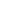 CidadeAnoSUMÁRIOAPRESENTAÇÃODESCRIÇÃO DO ESTÁGIO EM DOCÊNCIA REALIZADO (contextualizando a experiência e a disciplina escolhida) OBJETIVOS ALCANÇADOS – JUSTIFICATIVAHABILIDADES DESENVOLVIDAS PELO (A) MESTRANDO (A)ESTRUTURA BÁSICA DO ESTÁGIO DESENVOLVIDOConteúdo trabalhadoMetodologias de ensino desenvolvidasRecursos providenciadosAvaliação dos cenários de prática onde as atividades aconteceram4.5 Estratégias de avaliação utilizadas (acrescentar o resultado da avaliação e o modelo utilizado)5. ATIVIDADES DE ENSINO REALIZADAS (preservar apenas aqueles que se aplicarem ao relatório apresentado, realizando os ajustes necessários quanto a numeração)5.1 Apoio às atividades/aulas5.2 Aulas ministradas/acompanhadas5. 3 Orientações de Seminários acompanhadas5.4 Atividades Práticas Supervisionadas (APS) acompanhadas6. ATIVIDADES DE PESQUISA (SE HOUVER)6.1 Pesquisa de campo acompanhada (SE HOUVER)REFERÊNCIAS BÁSICAS/COMPLEMENTARES (comentar se as referências foram adequadas, suficientes e caso tenha sido necessário acrescentar, relacionar)APÊNDICE 1 – PLANOS DE AULAS MINISTRADASAPÊNDICE 2 – MEMÓRIA FOTOGRÁFICA (SE HOUVER) ATIVIDADES/AULASDIA/HORÁRIOCARGA HORÁRIACARGA HORÁRIA TOTAL DA ATIVIDADEAULASDIA/HORÁRIOCARGA HORÁRIACARGA HORÁRIA TOTAL DA ATIVIDADEATIVIDADESDIA/HORÁRIOCARGA HORÁRIACARGA HORÁRIA TOTAL DA ATIVIDADEATIVIDADESDIA/HORÁRIOCARGA HORÁRIACARGA HORÁRIA TOTAL DA ATIVIDADEPESQUISAPERÍODOCARGA HORÁRIA